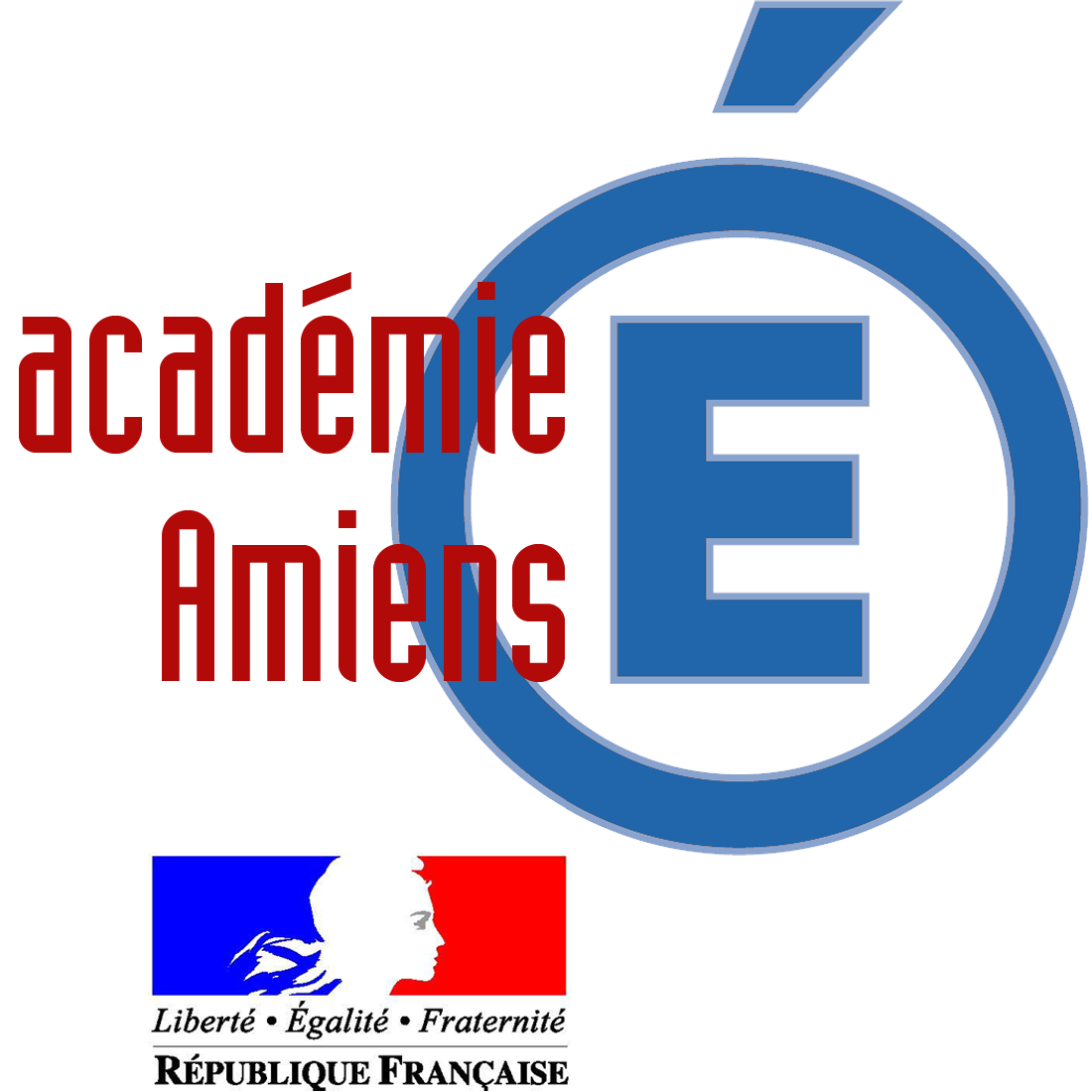 Rapport d’autoévaluation, année scolaire 2015/2016 Education Musicale et chant choralAcadémie d’AMIENSFait à : 								le :	Signature :NOM : Prénom :Grade : Echelon :Nom de l’établissement :Nom de l’établissement :Ville : Département :Dans le cadre de l’établissement1- En quoi votre projet d’enseignement disciplinaire permet-il d’atteindre les objectifs fixés dans le projet d’établissement? (la place de l’éducation musicale dans le collège…).Part votre participation à la vie de l’établissement. (vos responsabilités diverses : accompagnement personnalisé, accompagnement éducatif, professeur principal…).Part votre positionnement dans la mise en œuvre des projets transversaux proposés au sein de l’établissement. (vos projets artistiques et culturels, autres…).Par votre rôle dans l’enseignement de l’histoire des arts. (référent, conception des projets, organisation, mise en œuvre…) (si possible joindre les fiches projets).Autres points à mentionner, le cas échéant.2- La salle que vous utilisez vous paraît-elle bien adaptée aux pratiques que vous proposez aux élèves ? (surface, organisation) L’équipement de la salle vous convient-il ? (matériel audio, vidéo, instruments…) Quels sont les points que vous souhaiterez améliorer ?Dans le cadre de l’enseignement de votre discipline1- Suite à votre dernière inspection et aux formations qui vous avez suivies, en quoi vos pratiques ont-elles évolué ? (prise en compte des conseils mentionnées dans le dernier rapport d’inspection/ évolutions significatives dans certains domaines)Quelles conséquences pour les élèves ? (progrès, suivi…)2- Quelles démarches pédagogiques innovantes avez vous eu l’occasion de mettre en œuvre ? (situations d’apprentissages, prise en compte de la diversité et de l’hétérogénéité des élèves, stratégies pédagogiques, usage pédagogique des ressources numériques…)3a- Du point de vue de l’évaluation, quelles sont vos pratiques ? (comment évaluez les compétences des élèves dans le domaine de la perception ? de la production ? évaluations des pratiques individuelles/collectives…)3b- Quelles pratiques d’autoévaluation mettez-vous en œuvre pour vos élèves ? Quelles pratiques d’autoévaluation mettez-vous en œuvre dans le cadre de vos propres pratiques pédagogiques ?3c- Quel est votre rôle dans l’évaluation et la validation des compétences du socle commun ?4- Avez-vous mis en place des pratiques collectives complémentaires à l’enseignement obligatoire ? (chant choral/ atelier instrumental/OAE…) Quelles sont vos pratiques pédagogiques dans ce domaine ? (objectifs, projets, compétences développées…)5- Quel est votre rôle dans la mise en œuvre du parcours d’éducation artistique et culturelle du projet d’établissement (partenariats avec des structures culturelles locales, départementales, régionales, partenariats avec des collectivités territoriales) ? Quels types de projets, sous quelles formes, quels dispositifs mis en œuvre ?6- Sur quels éléments de votre pratique professionnelle souhaitez-vous être plus particulièrement conseillé lors de l’inspection ? (mise en action des élèves/ organisation du cours/situation d’apprentissage/gestion individuelle ou collective/ évaluation…)7- Remarques personnellesRemarque : Lors de votre inspection, vous prendrez soin de montrer en début de séance votre préparation de cours.